Филиал Муниципального автономного общеобразовательного учреждения«Прииртышская средняя общеобразовательная школа»-«Епанчинская начальная общеобразовательная школа имени Я.К.Занкиева»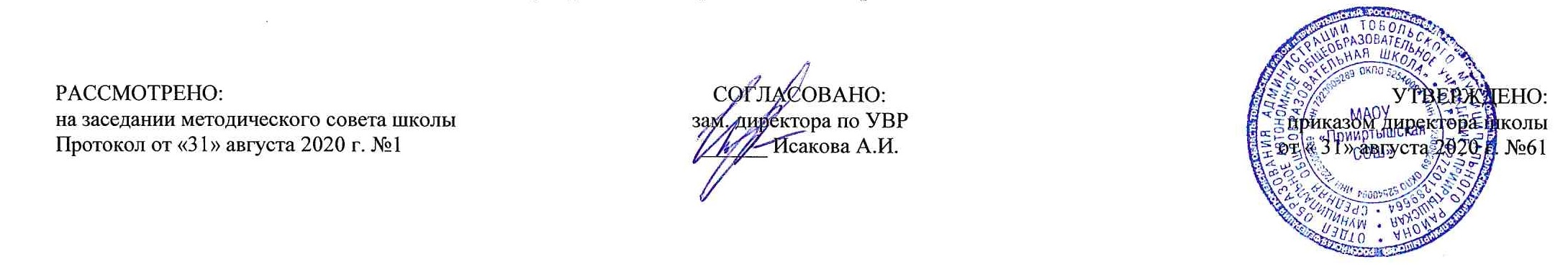 РАБОЧАЯ ПРОГРАММА по изобразительному искусствудля 3 классана 2020-2021 учебный годПланирование составлено в соответствии 	ФГОС НОО	Составитель программы: Сычева Н.И.,учитель начальных классов высшей квалификационной категориид. Епанчина2020 г.                               Планируемые результаты освоения учебного предмета «Изобразительное искусство»1) сформированность первоначальных представлений о роли изобразительного искусства в жизни человека, его роли в духовно-нравственном развитии человека;2) сформированность основ художественной культуры, в том числе на материале художественной культуры родного края, эстетического отношения к миру; понимание красоты как ценности; потребности в художественном творчестве и в общении с искусством;3) овладение практическими умениями и навыками в восприятии, анализе и оценке произведений искусства;4) овладение элементарными практическими умениями и навыками в различных видах художественной деятельности (рисунке, живописи, скульптуре, художественном конструировании), а также в специфических формах художественной деятельности, базирующихся на ИКТ (цифровая фотография, видеозапись, элементы мультипликации и пр.).В результате изучения изобразительного искусства при получении начального общего образования у обучающихся будут сформированы основы художественной культуры: представление о специфике изобразительного искусства, потребность в художественном творчестве и в общении с искусством, первоначальные понятия о выразительных возможностях языка искусства.Восприятие искусства и виды художественной деятельностиОбучающийся научится:- понимать, что приобщение к миру искусства происходит через познание художественного смысла окружающего предметного мира;- понимать, что предметы имеют не только утилитарное значение, но и являются носителями духовной культуры;- понимать, что окружающие предметы, созданные людьми, образуют среду нашей жизни и   нашего общения; - понимать, что форма вещей не случайна, в ней выражено понимание красоты, удобства, в ней выражены чувства людей и отношения между людьми, их мечты и заботы;- работать с пластилином, конструировать из бумаги макеты;- использовать элементарные приемы изображения пространства; - правильно определять и изображать форму предметов, их пропорции;- называть новые термины: прикладное искусство, книжная иллюстрация, искусство книги, живопись, скульптура, натюрморт, пейзаж, портрет;- называть разные типы музеев (художественные, архитектурные, музеи-мемориалы);- сравнивать различные виды изобразительного искусства (графики, живописи, декоративно-прикладного искусства, скульптуры и архитектуры);- называть народные игрушки (дымковские, филимоновские, городецкие, богородские);- называть известные центры народных художественных ремесел России (Хохлома, Гжель);- использовать художественные материалы (гуашь, акварель, цветные карандаши, восковые мелки, тушь, уголь, бумага).Обучающийся получит возможность научиться:- использовать приобретенные знания и умения в практической деятельности и повседневной жизни, для самостоятельной творческой деятельности;- воспринимать произведения изобразительного искусства разных жанров;- оценивать произведение искусства (выражение собственного мнения) при посещении выставок, музеев изобразительного искусства, народного творчества и др.;- использовать приобретенные навыки общения через выражение художественных смыслов, выражение эмоционального состояния, своего отношения к творческой художественной деятельности, а также при восприятии произведений искусства и творчества своих товарищей; - использовать приобретенные знания и умения в коллективном творчестве, в процессе художественной совместной деятельности;- использовать выразительные средства для воплощения собственного художественно-творческого замысла; - анализировать произведения искусства, приобретать знания о конкретных произведениях выдающихся художников в различных видах искусства;- активно использовать художественные термины и понятия;- осваивать основы первичных представлений о трёх видах художественной деятельности: изображение на плоскости и в объеме, постройка или художественное конструирование на плоскости, в объеме, в пространстве, украшение или декоративная художественная деятельность с использованием различных материалов.Содержание учебного предмета «Изобразительное искусство»Искусство в твоём доме (8 ч.)  В работе каждому художнику помогают три волшебных брата-Мастера: Мастер Постройки и Мастер Украшения. Художественные материалы. Вещи бывают нарядными, праздничными или тихими, уютными, деловыми, строгими; одни подходят для работы, другие – для отдыха; одни служат детям, другие – взрослым. Как должны выглядеть вещи, решает художник и тем самым создает пространственный и предметный мир вокруг нас, в котором выражаются наши представления о жизни. Каждый человек бывает в роли художника. Предметы искусства в жизни человека: игрушки, посуда, платки, обои, книги.  Проект «Твои книжки».Искусство на улицах твоего города (7 ч.) Деятельность художника на улице города или села. Знакомство с искусством начинается с родного порога: родной улицы родного города (села), без которых не может возникнуть чувство Родины. Формирование художественных представлений о работе художника на улицах города. Атрибуты современной жизни города: фонари, витрины, парки, ограды, скверы; их образное решение.Проект «Труд художника на улицах твоего села».Художник и зрелище (10 ч.) Художник необходим в театре, цирке, на любом празднике. Жанрово-видовое разнообразие зрелищных искусств. Театральное зрелищное искусство, его игровая природа. Изобразительное искусство – необходимая составная часть зрелища. Деятельность художника в театре в зависимости от видов зрелищ или особенностей работы.           Праздник в городе (проект оформления города к празднику).Художник и музей (9 ч.) Художник создает произведения, в которых он, изображая мир, размышляет о нем и выражает свое отношение и переживание явлений действительности. Лучшие произведения хранятся в музеях. Знакомство со станковыми видами и жанрами изобразительного искусства. Художественные музей страны. Тематическое планированиеПриложение 1Календарно-тематический план№п/пРазделы, темыКоличество часовИскусство в твоём доме81Твои игрушки.12Посуда у тебя дома.13Обои и шторы у тебя дома.14Мамин платок. 15Проект «Твои книжки».16Проект «Твои книжки».17Открытки.18Обобщение темы «Искусство в твоем доме».  Труд художника для твоего дома. 1Искусство на улицах твоего города 79Памятники архитектуры110Парки, скверы, бульвары.111Ажурные ограды.112Волшебные фонари.113Витрины. 114Удивительный транспорт.115Обобщение темы «Искусство на улицах твоего города».     Проект «Труд художника на улицах твоего села».1Художник и зрелище1016Художник в цирке.117Художник в театре.118Театр кукол.119Театр кукол. 120Маски.121Афиша и плакат.122Театральная программка, буклет, приглашение.123Праздник в городе.124Праздник в городе.125Школьный карнавал (обобщение темы).1Художник и музей 926Музей в жизни города.127Музеи искусства.128Картина — особый мир. Картина-пейзаж.129Картина-портрет.130Картина-натюрморт.131Промежуточная аттестация. Защита проектов. 132Картины исторические и бытовые133Скульптура в музее и на улице.134Предметы ДПИ в музее.1                                                                                                                                                        1 четверть7                                                                                                                                                        2 четверть8                                                                                                                                                        3 четверть9                                                                                                                                                        4 четверть10                                                                                                                                                        Итого за год:34№урокап\п№ урока в теме ДатапланДатапланТемаТип урока, форма проведенияПланируемые предметные результаты№урокап\п№ урока в теме планфактТемаТип урока, форма проведенияПланируемые предметные результатыИскусство в твоем доме (8 часов)Искусство в твоем доме (8 часов)Искусство в твоем доме (8 часов)Искусство в твоем доме (8 часов)Искусство в твоем доме (8 часов)Искусство в твоем доме (8 часов)Искусство в твоем доме (8 часов)1108.09Твои игрушки.Изображение игрушки.УОНЗМультимедиа-урокУзнают разные виды игрушек (дымковская, гордецкая, богородская), материалы, из которых они сделаны.Научатся: объяснять образное содержание конструкции и украшения предмета, создавать выразительную пластическую форму игрушки и украшать ее, добиваясь целостности цветового решения.2215.09Посуда у тебя дома.Лепка посуды.УОНЗУрок- практикумУзнают связь между формой, декором посуды (ее художественным образом) и ее назначением.Научатся: выделять конструктивный образ (образ формы, постройки) и характер декора, украшения.3322.09Обои и шторы у тебя дома.Эскиз обоев (штор) для комнаты определённого назначения.УОНЗ Урок-творческая мастерскаяУзнают о роль цвета и декора в создании образа комнаты, о роли художника и этапах его работы.Научатся: создавать эскиза обоев или штор для комнаты в соответствии с ее функциональным назначением.4429.09Мамин платок. Эскиз праздничного платкаУОМНУрок-играУзнают о разнообразии вариантов росписи ткани на примере платка.Научатся: различать постройку (композицию), украшение (характер декора), изображение (стилизацию) в процессе создания образа платка. 5506.10Проект «Твои книжки».Разработка детской книжки- игрушки.УОНЗУрок-проектУзнают о роли художника и Братьев-Мастеров в создании книги (многообразие форм книг, обложка, иллюстрации, буквицы и т.д.), отдельные элементы оформления книги (обложка, иллюстрации, буквицы).Научатся: создавать проект детской книжки-игрушки.6613.10Проект «Твои книжки».Иллюстрации к детской книжке- игрушке.УОМНУрок-проектУзнают о роли художника и Братьев-Мастеров в создании книги (многообразие форм книг, обложка, иллюстрации, буквицы и т.д.), отдельные элементы оформления книги (обложка, иллюстрации, буквицы).Научатся: создавать проект детской книжки-игрушки.7720.10Открытки.Эскиз открытки или декоративной закладки.УОНЗУрок-практикумУзнают о роли художника и Братьев-Мастеров в создании форм открыток, изображений на них.Научатся: создавать открытку к определенному событию или декоративную.8803.11Обобщение темы «Искусство в твоем доме».  Труд художника для твоего дома. Выставка и обсуждение детских работ.УРУрок- выставка творческих работУзнают о важной роли художника, его труда в создании среды жизни человека, предметного мира в каждом доме.Научатся:  представлять любой предмет с точки зрения участия в его создании волшебных Братьев-Мастеров, эстетически оценивать работы сверстников.Искусство на улицах твоего города (7 часов)Искусство на улицах твоего города (7 часов)Искусство на улицах твоего города (7 часов)Искусство на улицах твоего города (7 часов)Искусство на улицах твоего города (7 часов)Искусство на улицах твоего города (7 часов)Искусство на улицах твоего города (7 часов)9110.11Памятники архитектуры.Изучение и изображение одного из архитектурных памятников родного края.УОНЗМультимедиа-урокУзнают об особенности архитектурного образа города.Научатся:различать в архитектурном образе работу каждого из Братьев-Мастеров, изображать архитектуру своих родных мест. 10217.11Парки, скверы, бульвары.Изображение уголка парка.УОНЗУрок-играНаучатся:  создавать образ парка в технике коллажа, гуаши или выстраивая объемно-пространственную композицию из бумаги, овладеть приемами коллективной творческой работы в процессе создания общего проекта.11324.11Ажурные ограды.Проект ажурной ограды (ворот).УОНЗМультимедиа-урокНаучатся: воспринимать, сравнивать, давать эстетическую оценку чугунным оградам в Санкт-Петербурге и Москве, в родном городе, отмечая их роль в украшении города, создавать проект (эскиз) ажурной решетки.12401.12Волшебные фонари.Конструирование формы фонаря  из бумаги.УОНЗМультимедиа-урокНаучатся: воспринимать, сравнивать, анализировать старинные фонари, отмечать особенности формы и украшений, изображать необычные фонари.13508.12Витрины. Проект оформления витрины магазина.УОНЗ Урок-творческая мастерскаяНаучатся: объяснять связь художественного оформления витрины с профилем магазина, фантазировать, создавать творческий проект оформления витрины магазина.14615.12Удивительный транспорт.Эскиз и макет фантастической машины.УОНЗУрок-практикумНаучатся: видеть образ в облике машины, фантазировать, создавать образы фантастических машин.15722.12Обобщение темы «Искусство на улицах твоего города».     Проект «Труд художника на улицах твоего села».Коллективное панно «Наше село».УРУрок-проектНаучатся:создавать из отдельных детских работ, выполненных в течение четверти, коллективную композицию, овладеть приемами коллективной творческой деятельности, участвовать в занимательной образовательной игре в качестве экскурсоводовХудожник и зрелище (10 часов)Художник и зрелище (10 часов)Художник и зрелище (10 часов)Художник и зрелище (10 часов)Художник и зрелище (10 часов)Художник и зрелище (10 часов)Художник и зрелище (10 часов)16112.01Художник в цирке.Композиция «Цирковое представление».УОНЗ Урок-путешествиеУзнают о важной роли художника в цирке.Научатся:  придумывать и создавать красочные выразительные рисунки или аппликации на тему циркового представления.17219.01Художник в театре.Создание макета декорации и театральных героев.УОНЗМультимедиа-урокУзнают о роли театрального художника в создании спектакля.Научатся: создавать «Театр на столе» — картонный макет с фигурками персонажей сказки для игры в спектакль.18326.01Театр кукол.Изготовление головы перчаточной куклы.УОНЗУрок-творческая мастерскаяУзнают о разных видах кукол (перчаточные, тростевые, марионетки) и их истории, о кукольном театре в наши дни.Научатся: придумывать и создавать выразительную куклу. Использовать куклу для игры в кукольный спектакль.19402.02Театр кукол. Костюм перчаточной куклы.УОМНУрок-творческая мастерскаяУзнают о разных видах кукол (перчаточные, тростевые, марионетки) и их истории, о кукольном театре в наши дни.Научатся: придумывать и создавать выразительную куклу. Использовать куклу для игры в кукольный спектакль.20509.02Маски.Конструирование выразительных масок.УОНЗУрок-творческая мастерская Научатся: объяснять роль маски в театре и на празднике, конструировать выразительные и острохарактерные маски к театральному представлению или празднику.21616.02Афиша и плакат.Эскиз афиши к спектаклю.УОМНМультимедиа-урокУзнают о назначении театральной афиши, плакат.Научатся: осваивать навыки лаконичного, декоративно-обобщенного изображения.22702.03Театральная программка, буклет, приглашение.Эскиз театральной программки.УОНЗУрок-творческая мастерскаяУзнают о назначении театральной программки.Научатся: осваивать навыки лаконичного, декоративно-обобщенного изображения.23809.03Праздник в городе.Проект оформления города к празднику.УОНЗ Урок-проектНаучатся: создавать в рисунке проект оформления праздника.24916.03Праздник в городе.Проект оформления города к празднику(завершение проекта).УОМНУрок-проектНаучатся: создавать в рисунке проект оформления праздника.251030.03Школьный карнавал (обобщение темы).Театрализованное представление с использованием масок, театральных кукол.УРУрок-театрализацияУзнают о роли праздничного оформления для организации праздника.Научатся: участвовать в театрализованном представлении или веселом карнавале, овладеть навыками коллективного художественного творчества.Художник и музей (9 часов)Художник и музей (9 часов)Художник и музей (9 часов)Художник и музей (9 часов)Художник и музей (9 часов)Художник и музей (9 часов)Художник и музей (9 часов)26106.04Музей в жизни города.Композиция «Экскурсия в музей»УОЗНМультимедиа-урокУзнают о роли художественного музея, о самых разных видах музеев и роли художника в создании их экспозиций.Научатся:  называть самые значительные музеи искусств России — Государственную Третьяковскую галерею, Государственный русский музей, Эрмитаж, Музей изобразительных искусств имени А. С. Пушкина. 27213.04Музеи искусства.УОМНУрок –экскурсия Урок в разнотрансформируемом пространствеХудожественный музей г. ТобольскаУзнают о роли художественного музея, о самых разных видах музеев и роли художника в создании их экспозиций.Научатся: называть музеи искусства родного края.28320.04Картина — особый мир. Картина-пейзаж.Изображение пейзажа с ярко выраженным настроением.УОНЗ Урок-творческая мастерскаяУзнают понятие «картина». Научатся: изображать пейзаж по представлению с ярко выраженным настроением, выражать настроение в пейзаже цветом.29427.04Картина-портрет.Портрет близкого человека по памяти.УОНЗУрок-практикумУзнают  об изобразительном жанре — портрете и нескольких известных картинах-портретах.Научатся создавать портрет кого-либо из дорогих, хорошо знакомых людей (родители, одноклассник, автопортрет) .30504.05Картина-натюрморт.Натюрморт с выраженным настроением.УОНЗУрок- практикумУзнают имена нескольких художников, работавших в жанре натюрморта.Научатся: изображать натюрморт по представлению с ярко выраженным настроением (радостное, праздничное, грустное и т.д.).31611.05Промежуточная аттестация. Защита проектов. УРУрок-защита проектовНаучатся: представлять  результаты проектной деятельности.32718.05Картины исторические и бытовые.Изображение сцены из своей повседневной жизни.УОНЗУрок-творческая мастерскаяУзнают о картинах исторического и бытового жанра.Научатся: изображать сцену из своей повседневной жизни (дома, в школе, на улице и т.д.), выстраивая сюжетную композицию.33825.05Скульптура в музее и на улице.Скульптура для паркового ландшафта.УОНЗУрок-творческая мастерскаяУзнают виды скульптуры (скульптура в музеях, скульптурные памятники, парковая скульптура), материалы.Научатся: объяснять роль скульптурных памятников, называть несколько знакомых памятников и их авторов, рассуждать о созданных образах.34925.05Предметы ДПИ в музее.Декоративный предмет.УОНЗУрок-творческая мастерскаяУзнают, что в декоре важную роль играет настроение, которое художник передает цветом.Научатся: украшать  предметы быта по представлению.